TOROS ÜNİVERSİTESİGÜZEL SANATLAR TASARIM VE MİMARLIK FAKÜLTESİMİMARLIK BÖLÜMÜ2022-2023 GÜZ YARIYILIARC401 TASARIM STÜDYOSU V-ARC402 DİPLOMA PROJESİ1. PROJENİN KONUSU: TOROS ÜNİVERSİTESİ AKADEMİK MERKEZİ VE ODİTORYUM2. DİPLOMA PROJESİ YÜRÜTÜCÜLERİ:Prof. Dr. Erkin ERTENDr. Öğr. Üyesi Sevinç ALKAN KORKMAZArş. Gör. Ebru PEKDAŞ3. DİPLOMA PROJESİNİN AMACI VE GENEL ESASLARI:Diploma projesinin amacı; Mimarlık Bölümü’ndeki eğitim ve öğretimin bütününü oluşturan tüm disiplin alanlarında öğrencinin gerekli bilgi ve gelişime sahip olduğunu ve istenen mesleki düzeye ulaştığını kanıtlayan bir çalışmanın ortaya koyulması, diğer yandan da genel eleştiriler yolu ile öğrencinin mesleki açıdan gelişiminin bu aşamada da sağlanmasıdır. Çalışma sürecinde aşağıda belirtilen esaslar dikkatle incelenmelidir;Çalışma alanının kent ve bölgesi içindeki yerinin analizi, Çalışma alanının yakın ve uzak çevre ile ilişkisi: Kentsel işlevsel kullanımlar, Taşıt ve yaya bağlantıları (ulaşım analizi), mevcut yolların önemleri, toplu ulaşım (minibüs, otobüs, hafif raylı sistem vb.), özel ulaşım, yaya ulaşımı vb., Kapasite geliştirme olanakları; alansal kullanımın arttırılması (rezerv alan), yapı/ bina kullanım olanaklarının arttırılması, Çalışma alanında yapılacak tasarımın kentsel imaja katkısının düşünülmesi (kentsel doku, kentin yüzü, kentin kimliği vb.), Çalışma alanının kendi içindeki yaya/taşıt, servis ilişkilerinin sağlıklı kurulması, engelliler için özel standartlara ve normlara uygun olarak düzenlenmesi, Ana trafik aksları ile olan ilişkinin sağlıklı kurulması, duran-hareketli taşıt ayrımının mevcut standartlara ve normlara uygun olarak düzenlenmesi, Fiziksel/doğal/yapay çevre koşullarının, mevcut dokunun dikkate alınması, Çalışma alanı içerisindeki nitelikli ağaçların ve heykelin korunması, Dış mekânların mekânsal kaliteleri, imajları, süreklilikleri, okunabilirlikleri ve esnek kullanıma olanak verme potansiyellerinin düşünülmesi, Kentsel teknik alt yapı ilkelerinin dikkate alınması. Tasarımın özgünlüğü, tema/tasarım kararları/senaryo ilişkisinin ve yaratıcılığın ortaya konulması,  Çevre ilişkileri, bağlamın değerlendirilmesi (anlam ve simgesel boyut, yakın çevre ve kent kimliği, mevcut yapılaşmış çevre, sosyal çevre, topografya vb.), Dış mekân oluşumu ve kalitesinin tasarıma yansıtılması (yapı/yapı grubu çevre ilişkileri, mekân akışı, boyutlanma, biçimlenme, yeşil, su vb.), Mekân örgütlenmesi ve işlevsel organizasyon ilişkisinin sağlanması, Bina öğeleri (giriş, merdiven, galeri, wc vb.) ve ilişkili mekânların biçimlenmesi / organizasyonunun ortaya konması, Güncel teknoloji tasarım ilkelerinin kullanımı, Açık mekânlar ve kalitesinin tasarıma yansıtılması (yapı/yapı grubu çevre ilişkileri, mekân akışı, boyutlanma, biçimlenme, yeşil, su vb.), Tasarımın tüm aşamalarında herkes için tasarım kriterlerinin göz önüne alınması, önlemlerin alınması. Yapım yöntemi seçimi (geleneksel ve/veya endüstrileşmiş) ve bu yöntemin genel ilkelerine uygun olarak yapının oluşturulması, Yapım yöntemi, yükler, açıklıklar, çevresel koşullar vb. dikkate alınarak taşıyıcı sistemin seçimi, taşıyıcı sistem ve malzeme ilişkilerinin kurulması, Mimari yapıya uygun yapı malzemesi seçimi (geleneksel ve/veya çağdaş), yapı elemanlarının ve yapı elemanları arasındaki ilişkilerin doğru kurgulanması ve detaylandırılması, Yapı oluşturmada gerekli yönetmelikler dikkate alınarak (Deprem Yönetmeliği, Isı Korunum Yönetmeliği, Gürültü Kontrol Yönetmeliği, Yangın Korunum Yönetmeliği vb.) yapının ısı, ses, gürültü, su, nem ve yangın korunumunun sağlanması,Isıtma, havalandırma, aydınlatma, sıhhi tesisat, drenaj, elektrik, vb. yapı alt sistemlerinin seçilmesi ve bu seçimde enerji etkin yöntem ve tekniklerin değerlendirilmesi, Çalışma alanında yapılacak tasarımlarda ve düzenlemelerde kente ilişkin tarihi dokunun, yapı karakterlerinin ve ilkelerinin göz önüne alınması, 4. ESKİZ SINAVI:Bitirme çalışmasının bir diğer önemli aşamasıdır. Burada amaç; öğrencinin kendi çabası ile ve belli bir süre içerisinde tasarlama becerisinin sınanmasıdır. Eskiz sınavı, ARA SINAV yerine geçmektedir ve KATILIM ZORUNLUDUR. Eskiz sınavının geçme notunuza etkisi %30’dur.5. PROJE ALANI: ARC401VE 402 ÖĞRENCİLERİ İÇİN PROJE ALANI ALANI ORTAKTIR. 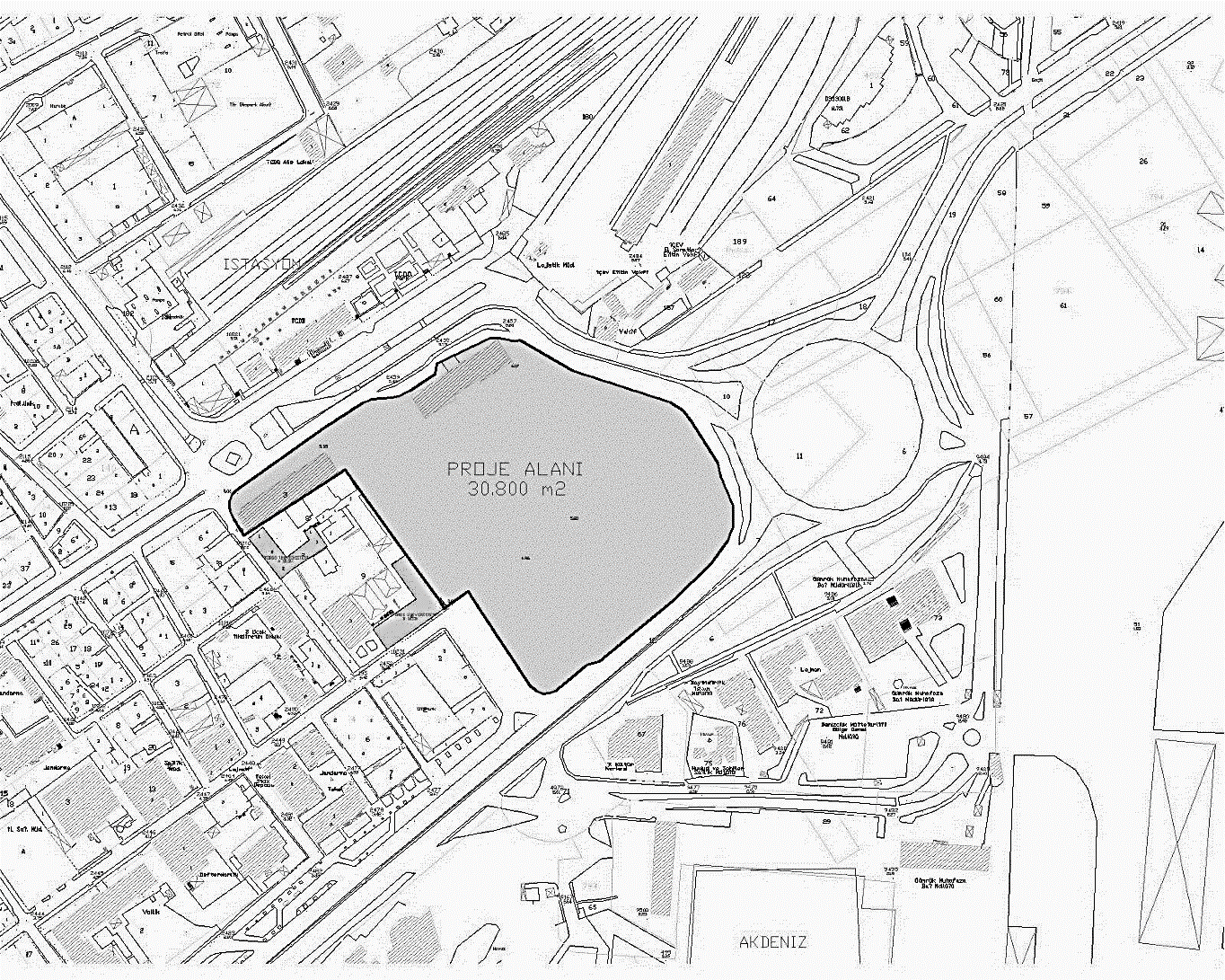 6. PROJE ALANI UYDU GÖRÜNTÜSÜ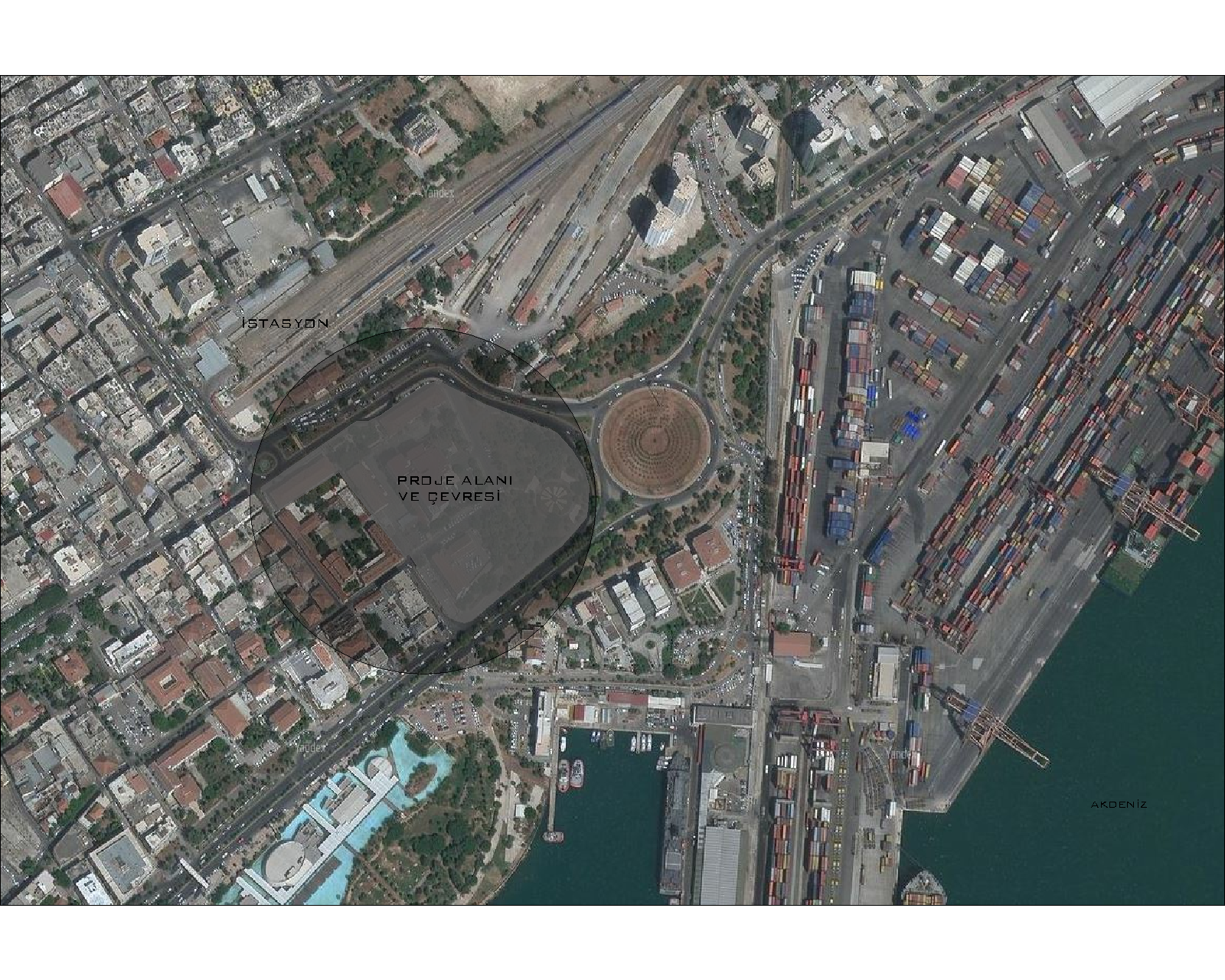 7. PROJE ALANI İNDİRME LİNKİhttps://we.tl/t-rRB3E9nqoU 8. ARC 401-402 AKADEMİK MERKEZ VE ODİTORYUM İHTİYAÇ PROGRAMITOPLAM ALAN: 11126M2SİRKÜLASYON ALANI (%40): 4450M2TOPLAM İNŞAAT ALANI: 15576M2NOT: GEREKLİ DÜZENLEMELER DAHİLİNDE İHTİYAÇ PROGRAMINDA DEĞİŞİKLİK YAPILABİLİR. A. REKTÖRLÜKA. REKTÖRLÜKA. REKTÖRLÜKA. REKTÖRLÜKA. REKTÖRLÜKBİRİMLERBİRİMLERALT BİRİMLERADET TOPLAM M2 (ALAN)YÖNETİMREKTÖRLÜK OFİSİREKTÖR ODASI150YÖNETİMREKTÖRLÜK OFİSİTOPLANTI O.120YÖNETİMREKTÖRLÜK OFİSİSEKRETER O.112YÖNETİMREKTÖRLÜK OFİSİDİNLENME O.116YÖNETİMREKTÖRLÜK OFİSİISLAK HACİMLER--YÖNETİMREKTÖR YARD. ODASI+ SEKRETERREKTÖR YARD. ODASI+ SEKRETER396YÖNETİMBÜYÜK TOPLANTI ODASIBÜYÜK TOPLANTI ODASI1100GENEL SEKRETERLİKGENEL SEKRETER ODASIGENEL SEKRETER ODASI120GENEL SEKRETERLİKGENEL SEKRETER YARDIMCILARI ODASIGENEL SEKRETER YARDIMCILARI ODASI232GENEL SEKRETERLİKSEKRETER ODASISEKRETER ODASI112GENEL SEKRETERLİKISLAK HACİMLERISLAK HACİMLER--DIŞ İLİŞKİLER BİRİMİDIŞ İLİŞKİLER BİRİMİ YÖNETİCİSİDIŞ İLİŞKİLER BİRİMİ YÖNETİCİSİ120DIŞ İLİŞKİLER BİRİMİSEKRETER ODASISEKRETER ODASI112DIŞ İLİŞKİLER BİRİMİBEKLEME ALANIBEKLEME ALANI120DIŞ İLİŞKİLER BİRİMİISLAK HACİMLERISLAK HACİMLER--HUKUK MÜŞAVİRLİĞİ BİRİMİHUKUK DANIŞMANI ODASIHUKUK DANIŞMANI ODASI116HUKUK MÜŞAVİRLİĞİ BİRİMİBİGİSAYAR İŞLETMENİ ODASIBİGİSAYAR İŞLETMENİ ODASI224HUKUK MÜŞAVİRLİĞİ BİRİMİAVUKAT ODASIAVUKAT ODASI448HUKUK MÜŞAVİRLİĞİ BİRİMİOFİS (2 KİŞİLİK)OFİS (2 KİŞİLİK)116İDARİ VE MALİ İŞLER BİRİMİBİRİM BAŞKANIBİRİM BAŞKANI120İDARİ VE MALİ İŞLER BİRİMİSEKRETER VE BEKLEME ALANISEKRETER VE BEKLEME ALANI132İDARİ VE MALİ İŞLER BİRİMİTOPLANTI SALONUTOPLANTI SALONU132İDARİ VE MALİ İŞLER BİRİMİBÜTÇE PLANLAMA BİRİMİBİRİM YÖNETİCİSİ116İDARİ VE MALİ İŞLER BİRİMİBÜTÇE PLANLAMA BİRİMİOFİSLER (4-6 KİŞİLİK)128İDARİ VE MALİ İŞLER BİRİMİTAHAKKUK BİRİMİBİRİM YÖNETİCİSİ116İDARİ VE MALİ İŞLER BİRİMİTAHAKKUK BİRİMİOFİSLER (4-6 KİŞİLİK)128İDARİ VE MALİ İŞLER BİRİMİDIŞ SATINALMA BİRİMİBİRİM YÖNETİCİSİ116İDARİ VE MALİ İŞLER BİRİMİDIŞ SATINALMA BİRİMİOFİSLER (4-6 KİŞİLİK)128İDARİ VE MALİ İŞLER BİRİMİDIŞ SATINALMA BİRİMİKOMİSYON ODASI112İDARİ VE MALİ İŞLER BİRİMİİÇ SATINALMA BİRİMİBİRİM YÖNETİCİSİ116İDARİ VE MALİ İŞLER BİRİMİİÇ SATINALMA BİRİMİOFİSLER (4-6 KİŞİLİK)128İDARİ VE MALİ İŞLER BİRİMİİÇ SATINALMA BİRİMİKOMİSYON ODASI112İDARİ VE MALİ İŞLER BİRİMİMUHASEBE BİRİMİBİRİM YÖNETİCİSİ116İDARİ VE MALİ İŞLER BİRİMİMUHASEBE BİRİMİOFİSLER (4-6 KİŞİLİK)128İDARİ VE MALİ İŞLER BİRİMİMUHASEBE BİRİMİKOMİSYON ODASI112İDARİ VE MALİ İŞLER BİRİMİSAYMANLIK BİRİMİBİRİM YÖNETİCİSİ116İDARİ VE MALİ İŞLER BİRİMİSAYMANLIK BİRİMİOFİSLER (4-6 KİŞİLİK)128İDARİ VE MALİ İŞLER BİRİMİDÖNER SERMAYE BİRİMİBİRİM YÖNETİCİSİ116İDARİ VE MALİ İŞLER BİRİMİDÖNER SERMAYE BİRİMİOFİSLER (4-6 KİŞİLİK)128SAĞLIK SPOR VE KÜLTÜR DAİRESİBİRİM YÖNETİCİSİBİRİM YÖNETİCİSİ116SAĞLIK SPOR VE KÜLTÜR DAİRESİSEKRETERSEKRETER112SAĞLIK SPOR VE KÜLTÜR DAİRESİOFİSLER(4-6 KİŞİLİK)OFİSLER(4-6 KİŞİLİK)128PERSONAL DAİRESİBİRİM YÖNETİCİSİBİRİM YÖNETİCİSİ116PERSONAL DAİRESİSEKRETER+ BEKLEME ALANISEKRETER+ BEKLEME ALANI132PERSONAL DAİRESİTOPLANTI SALONUTOPLANTI SALONU160PERSONAL DAİRESİAKADEMİK PERSONELBİRİM YÖNETİCİSİ116PERSONAL DAİRESİAKADEMİK PERSONELBEKLEME VE BAŞVURU OFİSİ116PERSONAL DAİRESİAKADEMİK PERSONELOFİS (4-6 KİŞİLİK)128PERSONAL DAİRESİİDARİ PERSONELBİRİM YÖNETİCİSİ116PERSONAL DAİRESİİDARİ PERSONELBEKLEME VE BAŞVURU OFİSİ116PERSONAL DAİRESİİDARİ PERSONELOFİS (4-6 KİŞİLİK)128ÖĞRENCİ İŞLERİ DAİRE BAŞKANLIĞIÖĞRENCİ GİRİŞİ (AYRI DÜZENLENECEKTİR)ÖĞRENCİ GİRİŞİ (AYRI DÜZENLENECEKTİR)1-ÖĞRENCİ İŞLERİ DAİRE BAŞKANLIĞIÖĞRENCİ BANKOSU BEKLEMEÖĞRENCİ BANKOSU BEKLEME1-ÖĞRENCİ İŞLERİ DAİRE BAŞKANLIĞIDAİRE BAŞKANIDAİRE BAŞKANI120ÖĞRENCİ İŞLERİ DAİRE BAŞKANLIĞIŞUBE MÜDÜRÜ ŞUBE MÜDÜRÜ 348ÖĞRENCİ İŞLERİ DAİRE BAŞKANLIĞIŞEFŞEF348ÖĞRENCİ İŞLERİ DAİRE BAŞKANLIĞIYAZI İŞLERİ BÜROSU (4 KİŞİLİK)YAZI İŞLERİ BÜROSU (4 KİŞİLİK)120ÖĞRENCİ İŞLERİ DAİRE BAŞKANLIĞIDİPLOMA BÜROSU (4 KİŞİLİK)DİPLOMA BÜROSU (4 KİŞİLİK)120ÖĞRENCİ İŞLERİ DAİRE BAŞKANLIĞIDANIŞMA VE TEKSİR FOTOKOPİDANIŞMA VE TEKSİR FOTOKOPİ116ÖĞRENCİ İŞLERİ DAİRE BAŞKANLIĞIGÜZEL SANATLAR TASARIM VE MİMARLIK AKÜLTESİŞEF116ÖĞRENCİ İŞLERİ DAİRE BAŞKANLIĞIGÜZEL SANATLAR TASARIM VE MİMARLIK AKÜLTESİBÖLÜM SORUMLUSU116ÖĞRENCİ İŞLERİ DAİRE BAŞKANLIĞIMÜHENDİSLİK FAKÜLTESİŞEF116ÖĞRENCİ İŞLERİ DAİRE BAŞKANLIĞIMÜHENDİSLİK FAKÜLTESİBÖLÜM SORUMLUSU116ÖĞRENCİ İŞLERİ DAİRE BAŞKANLIĞIİKTİSADİ VE İDARİ BİRİMLER FAKÜLTESİŞEF116ÖĞRENCİ İŞLERİ DAİRE BAŞKANLIĞIİKTİSADİ VE İDARİ BİRİMLER FAKÜLTESİBÖLÜM SORUMLUSU116ÖĞRENCİ İŞLERİ DAİRE BAŞKANLIĞISAĞLIK BİLİMLERİ FAKÜLTESİŞEF116ÖĞRENCİ İŞLERİ DAİRE BAŞKANLIĞISAĞLIK BİLİMLERİ FAKÜLTESİBÖLÜM SORUMLUSU116YAPI İŞLERİ VE TEKNİK DAİRESİBirim yöneticisiBirim yöneticisi116YAPI İŞLERİ VE TEKNİK DAİRESİSekreter odasıSekreter odası116YAPI İŞLERİ VE TEKNİK DAİRESİYazı işleri birimiYazı işleri birimi116YAPI İŞLERİ VE TEKNİK DAİRESİSatın alma birimiSatın alma birimi116YAPI İŞLERİ VE TEKNİK DAİRESİİhale işleri birimiİhale işleri birimi116YAPI İŞLERİ VE TEKNİK DAİRESİMaaş tahakkuk birimiMaaş tahakkuk birimi116YAPI İŞLERİ VE TEKNİK DAİRESİTaşınır işlemleri birimiTaşınır işlemleri birimi116YAPI İŞLERİ VE TEKNİK DAİRESİIsı santrali işletme birimiIsı santrali işletme birimi116YAPI İŞLERİ VE TEKNİK DAİRESİÇevre düzenleme birimiÇevre düzenleme birimi116YAPI İŞLERİ VE TEKNİK DAİRESİİnşaat bakım-onarım birimiİnşaat bakım-onarım birimi116YAPI İŞLERİ VE TEKNİK DAİRESİElektrik onarım birimiElektrik onarım birimi116YAPI İŞLERİ VE TEKNİK DAİRESİSu tesisat onarım birimiSu tesisat onarım birimi116YAPI İŞLERİ VE TEKNİK DAİRESİTaşıt işletme birimiTaşıt işletme birimi116YAPI İŞLERİ VE TEKNİK DAİRESİTelefon santral işletme birimiTelefon santral işletme birimi116YAPI İŞLERİ VE TEKNİK DAİRESİArşiv birimiArşiv birimi116YAZI İŞLERİ BİRİMİBİRİM YÖNETİCİSİBİRİM YÖNETİCİSİ116YAZI İŞLERİ BİRİMİGELEN VE GİDEN EVRAK  (2 KİŞİLİK)GELEN VE GİDEN EVRAK  (2 KİŞİLİK)120YAZI İŞLERİ BİRİMİARŞİVARŞİV120BİLİMSEL ARAŞTIRMA PROJELERİ BİRİMİ (BAP)ŞUBE MÜDÜRÜŞUBE MÜDÜRÜ116BİLİMSEL ARAŞTIRMA PROJELERİ BİRİMİ (BAP)OFİSLEROFİSLER348STRATEJİ GELİŞTİRME DAİRE BAŞKANLIĞIBİRİM YÖNETİCİSİBİRİM YÖNETİCİSİ116STRATEJİ GELİŞTİRME DAİRE BAŞKANLIĞIŞEF ŞEF 116BİLGİ İŞLEM DAİRE BAŞKANLIĞIBİRİM YÖNETİCİSİBİRİM YÖNETİCİSİ116BİLGİ İŞLEM DAİRE BAŞKANLIĞIŞUBE MÜDÜRÜŞUBE MÜDÜRÜ116BİLGİ İŞLEM DAİRE BAŞKANLIĞIOFİSLEROFİSLER10120SİVİL SAVUNMA UZMANLIĞI BİRİMİOFİSOFİS116ENFORMASYON MÜDÜRLÜĞÜOFİS(4 KİŞİLİK)OFİS(4 KİŞİLİK)120BASIMEVİ MÜDÜRLÜĞÜBİRİM YÖNETİCİSİBİRİM YÖNETİCİSİ116BASIMEVİ MÜDÜRLÜĞÜŞUBE MÜDÜRÜŞUBE MÜDÜRÜ116GÜVENLİK, ŞOFÖRLER, TEMİZLİKBİRİM YÖNETİCİSİBİRİM YÖNETİCİSİ116GÜVENLİK, ŞOFÖRLER, TEMİZLİKOFİSLER(4-6 KİŞİLİK)OFİSLER(4-6 KİŞİLİK)128GÜVENLİK, ŞOFÖRLER, TEMİZLİKŞOFÖRLERŞOFÖRLER120GÜVENLİK, ŞOFÖRLER, TEMİZLİKMALZEME DEPOSUMALZEME DEPOSU116GÜVENLİK, ŞOFÖRLER, TEMİZLİKISLAK HACİMLERISLAK HACİMLER--TÖREN ALANITÖREN ALANITÖREN ALANI--ISLAK HACİMLERISLAK HACİMLERISLAK HACİMLER--ÇAY OCAĞIÇAY OCAĞIÇAY OCAĞI--TOPLAM ALAN M2TOPLAM ALAN M2TOPLAM ALAN M2TOPLAM ALAN M22176B. SOSYAL, KÜLTÜREL MERKEZ VE ODİTORYUMB. SOSYAL, KÜLTÜREL MERKEZ VE ODİTORYUMB. SOSYAL, KÜLTÜREL MERKEZ VE ODİTORYUMBİRİMLERALT BİRİMLERTOPLAM M2KÜLTÜR MERKEZİ VE ODİTORYUMGiriş (Giriş holü, fuaye, kantin, kafeterya)3500KÜLTÜR MERKEZİ VE ODİTORYUMSergileme alanları 3500KÜLTÜR MERKEZİ VE ODİTORYUMİdari birimler 3500KÜLTÜR MERKEZİ VE ODİTORYUMSALON 1 (100 KİŞİLİK 200 M2)3500KÜLTÜR MERKEZİ VE ODİTORYUMSALON 2((100 KİŞİLİK 200 M2)3500KÜLTÜR MERKEZİ VE ODİTORYUMODİTORYUM (600 KİŞİLİK 1500M2)-SAHNE-SAHNE ÖNÜ (OTURMA ALANI)-SAHNE ARKASI (SOYUNMA ODALARI, MAKYAJ ALANLARI DEPOLAR, BEKLEME ALANLARI VE ISLAK HACİMLER DÜŞÜNÜLECEKTİR.)(ODİTORYUM SADECE ARC402 DİPLOMA PROJESİNDE YAPILACAKTIR.) 3500KÜTÜPHANE Giriş (Giriş holü, fuaye, danışma, kitap ödünç alıp verme bankosu vb.) 3200KÜTÜPHANE İdari birimler 3200KÜTÜPHANE Okuma salonları 3200KÜTÜPHANE Çalışma salonları 3200KÜTÜPHANE Arşiv 3200ÖĞRENCİ MERKEZİ (ODİTORYUM İLE ÇÖZÜLEBİLİR)Öğrenci kulüp odaları 2250ÖĞRENCİ MERKEZİ (ODİTORYUM İLE ÇÖZÜLEBİLİR)Banka şubesi 2250ÖĞRENCİ MERKEZİ (ODİTORYUM İLE ÇÖZÜLEBİLİR)Alışveriş merkezi 2250TOPLAM ALAN M2TOPLAM ALAN M28950